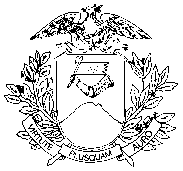 Governo do Estado de Mato GrossoCentro de Processamento de Dados do Estado de Mato GrossoEspecificação de Caso de UsoProjeto: - Portal do Estado de Mato Grosso AGERFuncionalidade: CADASTRAR OUVIDORIA - RODOVIAS PEDAGIADAS (AGER)Caso de Uso (Operação): 001 - Cadastrar Ouvidoria - Rodovias PedagiadasVersão: 1.0Índice1.	DESCRIÇÃO	52.	PRÉ-CONDIÇÃO	53.	FLUXOS DO CASO DE USO	53.1	Basic Path - Cadastrar Ouvidoria - Rodovias Pedagiadas	54.	PÓS-CONDIÇÃO	55.	PONTOS DE INCLUSÃO E EXTENSÃO	56.	REGRAS NEGOCIAIS E REGRAS DE SOLUÇÃO	57.	REQUISITOS FUNCIONAIS E NÃO FUNCIONAIS	68.	LAYOUT	99.	APROVAÇÃO DO DOCUMENTO	10Especificação de Caso de UsoUC001 - Cadastrar Ouvidoria - Rodovias Pedagiadas (AGER)DESCRIÇÃOEste caso de uso tem como objetivo cadastrar na Ouvidoria - Rodovias Pedagiadas, fazendo uso do serviço da AGER disponibilizado no portal.PRÉ-CONDIÇÃOServiço da AGER de cadastro de Ouvidoria - Rodovias Pedagiadas disponibilizado pelo portalFLUXOS DO CASO DE USOBasic Path - Cadastrar Ouvidoria - Rodovias Pedagiadas1. Este caso de uso inicia quando o usuário acessar o cadastro Ouvidoria - Rodovias Pedagiadas no Portal do Estado de Mato Grosso -  AGER  2. O sistema acessa o formulário     3. O sistema apresenta o formulário com as seguintes labels, respectivas caixas de entradas e layout anexo:Serviço,Usuário,E-Mail,Trecho,Protocolo de reclamação da concessionária,Cidade,Telefone,Tipo,Concessionária,MensagemAnexoO usuário aciona o botão  “Enviar”O sistema valida os campo obrigatóriosErro -  retorna  mensagem O sistema irá enviar o formulário por email.4. O caso de uso é encerrado   PÓS-CONDIÇÃONão se aplica. PONTOS DE INCLUSÃO E EXTENSÃORECORTAR E COLAR AQUI OS PONTOS DE INCLUSÃO E EXTENSÃO....Legenda: UC - Caso de UsoREGRAS NEGOCIAIS E REGRAS DE SOLUÇÃORECORTAR E COLAR AQUI AS REGRAS NEGOCIAIS E DE SOLUÇÃO....Legenda: UC - Caso de Uso / RN - Regra Negocial / RS - Regra de SoluçãoREQUISITOS FUNCIONAIS E NÃO FUNCIONAISLAYOUTLegenda: UC - Caso de Uso / RF - Requisito Funcional / RNF - Requisito Não FuncionalAPROVAÇÃO DO DOCUMENTOMissão: “Coordenar o Sistema Estadual de TIC e Prover Soluções para o setor público”DataDescriçãoAutor16/12/2016Criação do documentoAntonio José FonsecaOrigemTipoDestinoOrigemTipoDestinoOrigemTipoDestino UC001 - CADASTRAR OUVIDORIA - RODOVIAS PEDAGIADAS (AGER)Dependency  RS001 -  ServiçoParâmetro de entrada                  Tipo    Obrigatório      Observaçõesservico    String    [ X ] Sim [ ] Não  value "Rodovias Pedagiadas"   "servico" com 20 dígitos UC001 - CADASTRAR OUVIDORIA - RODOVIAS PEDAGIADAS (AGER)Dependency  RS002 - UsuarioParâmetro de entrada                   Tipo   Obrigatório      Observaçõesusuario    String    [ X ] Sim [ ] Não   "usuario" com 50 dígitos.Title : 'Digite o seu nome'MSG - Este campo é obrigatório.mensagem padrão para validação de campos obrigatórios em uma inclusão, alteração ou pesquisa de registro. UC001 - CADASTRAR OUVIDORIA - RODOVIAS PEDAGIADAS (AGER)Dependency  RS003 - E-mailParâmetro de entrada                   Tipo   Obrigatório      ObservaçõeseMail    String    [  ] Sim [ X] Não   "eMail" com 40 dígitos.Title : 'Digite o seu e-mail para contato' UC001 - CADASTRAR OUVIDORIA - RODOVIAS PEDAGIADAS (AGER)Dependency  RS004 - TrechoParâmetro de entrada                   Tipo   Obrigatório      Observaçõestrecho   String    [ ] Sim [ X] Não   "trecho" com 100 dígitos.Title : 'Selecione o trecho para o qual deseja fazer a solicitação'   O trecho será populado conforme indexação ao RS009 :1 -Sorriso à Ipiranga do Norte (MT-242 e MT-491)2- Nova Ubiratã à Boa Esperança do Norte(MT-242, MT-338, MT-493)3- Rondonópolis à Primavera do Leste (MT-130, BR 070)4-Tapurah à Lucas do Rio Verde ( MT-449, MT-010, MT-388, MT-484)5-Nova Mutum à ST° do Trivelato (MT-235, MT-140, BR-163)UC001 - CADASTRAR OUVIDORIA - RODOVIAS PEDAGIADAS (AGERDependencyRS005 - ProtocoloParâmetro de entrada                   Tipo   Obrigatório      Observaçõesprotocolo   String    [ ] Sim [ X] Não   "protocolo" com 40 dígitos.Title : Se já entrou em contato com a concessionáriainsira o nº do protocolo UC001 - CADASTRAR OUVIDORIA - RODOVIAS PEDAGIADAS (AGER)Dependency  RS006 - CidadeParâmetro de entrada                   Tipo   Obrigatório      Observaçõescidade   String    [x] Sim [ ] Não   "cidade" com 40 dígitos Title : 'Digite o nome da cidade que se encontra'MSG - Este campo é obrigatório.mensagem padrão para validação de campos obrigatórios em uma inclusão, alteração ou pesquisa de registro.UC001 - CADASTRAR OUVIDORIA - RODOVIAS PEDAGIADAS (AGER)Dependency  RS007 - TelefoneParâmetro de entrada                   Tipo   Obrigatório      ObservaçõesTelefone_what   String    [x] Sim [ ] Não   "telefone_what" com 12 dígitos Title : 'Digite o seu telefone ou whatsApp para               contato'MSG - Este campo é obrigatório.mensagem padrão para validação de campos obrigatórios em uma inclusão, alteração ou pesquisa de registro.UC001 - CADASTRAR OUVIDORIA - RODOVIAS PEDAGIADAS (AGER)Dependency  RS008 - TipoParâmetro de entrada                   Tipo   Obrigatório      Observaçõestipo   Select    [x] Sim [ ] Não   itens:Reclamação,Denuncia, Elogio,Informação, Sugestão, Crítica "tipo" com 15 dígitosTitle : 'Selecione qual o  tipo de solicitação'MSG - Este campo é obrigatório.mensagem padrão para validação de campos obrigatórios em uma inclusão, alteração ou pesquisa de registro. UC001 - CADASTRAR OUVIDORIA - RODOVIAS PEDAGIADAS (AGER)Dependency  RS009 - ConcessionáriaParâmetro de entrada                           Tipo   Obrigatório      Observaçõesconcessionaria   Select    [X ] Sim [ ] Não itens: APASSI,INTERVIAS, MORRO DA MESA, ROD DA MUDANÇA, SPS"concessionaria" com 20 dígitos   Title : 'Selecione a concessionária'MSG - Este campo é obrigatório.mensagem padrão para validação de campos obrigatórios em uma inclusão, alteração ou pesquisa de registro. UC001 - CADASTRAR OUVIDORIA - RODOVIAS PEDAGIADAS (AGER)Dependency  RS010 - MensagemParâmetro de entrada                              Tipo   Obrigatório      Observaçõesmensagem      Text  [ ] Sim [X ] Não Title : 'Descreva a sua mensagem' UC001 - CADASTRAR OUVIDORIA - RODOVIAS PEDAGIADAS (AGER)Dependency  RS011 - AnexoParâmetro de entrada                       Tipo   Obrigatório      Observaçõesanexo     File  [ ] Sim [X ] Não   Este caso de uso tem como objetivo anexar varios arquivos no máximo 5MB Title : 'Insira um ou mais anexos de no máximo 5MB'MSG - Este campo comporta no máximo 5MB.OUVIDORIAOUVIDORIAOUVIDORIAOUVIDORIAOUVIDORIAOUVIDORIAOUVIDORIAOUVIDORIAOUVIDORIAOUVIDORIAServiços*Rodovias PedagiadasRodovias PedagiadasRodovias PedagiadasRodovias PedagiadasCidade*UsuárioTelefone/Whats*(DDD) xxxxx-xxxx(DDD) xxxxx-xxxxE-mailTipo*TrechoNova Mutum à ST° do Trivelato (MT-235, MT-140, BR-163)Nova Mutum à ST° do Trivelato (MT-235, MT-140, BR-163)Nova Mutum à ST° do Trivelato (MT-235, MT-140, BR-163)Nova Mutum à ST° do Trivelato (MT-235, MT-140, BR-163)Concessionária*Concessionária*SPSSPSProtocolo de reclamação da concessionáriaProtocolo de reclamação da concessionáriaProtocolo de reclamação da concessionáriaProtocolo de reclamação da concessionáriaProtocolo de reclamação da concessionáriaMensagemMensagemANEXO* Campos Obrigatórios* Campos Obrigatórios* Campos Obrigatórios* Campos ObrigatóriosDataFunçãoNomeAssinatura